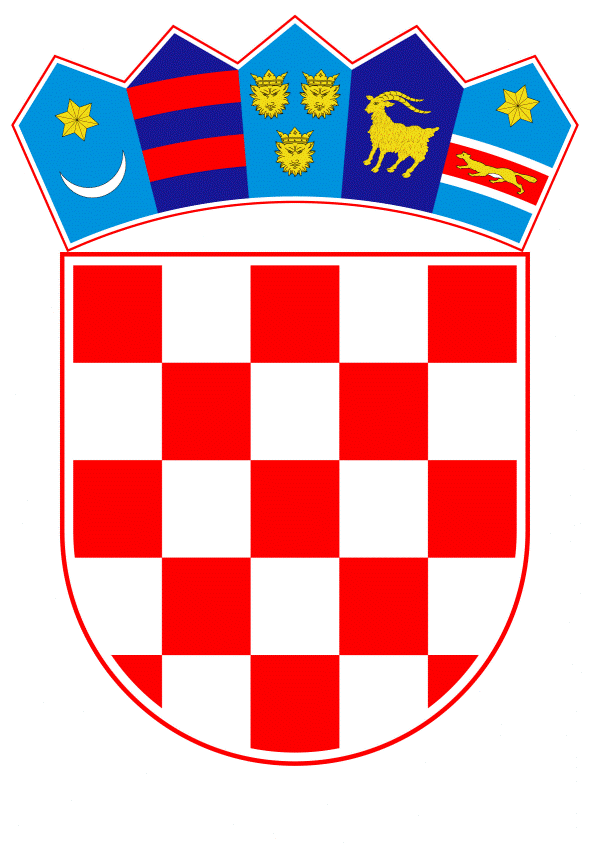 VLADA REPUBLIKE HRVATSKEZagreb, 13. svibnja 2021.______________________________________________________________________________________________________________________________________________________________________________________________________________________________Banski dvori | Trg Sv. Marka 2  | 10000 Zagreb | tel. 01 4569 222 | vlada.gov.hrPRIJEDLOGNa temelju članka 31. stavka 2. Zakona o Vladi Republike Hrvatske (Narodne novine, br. 150/11, 119/14, 93/16 i 116/18), Vlada Republike Hrvatske je na sjednici održanoj dana __________ 2021. godine donijela O D L U K Uo donošenju Programa školskog mednog dana s hrvatskih pčelinjaka za 2021. godinuI.Donosi se Program školskog mednog dana s hrvatskih pčelinjaka za 2021. godinu, u tekstu koji je Vladi Republike Hrvatske dostavilo Ministarstvo poljoprivrede aktom, KLASE:380-03/21-01/02, URBROJA: 525-14/0815-21-14 , od 21. travnja 2021. II.Financijska sredstva za provedbu Programa iz točke I. ove Odluke osigurana su u iznosu od 1.300.000,00 kn u Državnom proračunu Republike Hrvatske za 2021. godinu u okviru razdjela 060, glave 06005, Ministarstva poljoprivrede, izvor financiranja 11 – Opći prihodi i primici.III.Zadužuje se Ministarstvo poljoprivrede da o donošenju ove Odluke izvijesti Agenciju za plaćanja u poljoprivredi, ribarstvu i ruralnom razvoju i Hrvatsku agenciju za poljoprivredu i hranu.IV.Zadužuje se Ministarstvo poljoprivrede da na svojim mrežnim stranicama objavi Program iz točke I. ove Odluke.V.Ova Odluka stupa na snagu danom donošenja.PREDSJEDNIK VLADE REPUBLIKE HRVATSKEmr. sc. Andrej PlenkovićKLASA:URBROJ:Zagreb, OBRAZLOŽENJE:Svrha provedbe Programa školskog mednog dana s hrvatskih pčelinjaka (u daljnjem tekstu: Program) je podizanje svijesti djece, od rane dobi, o potrebi konzumacije lokalnih poljoprivrednih proizvoda te ukazivanje na ulogu i značaj pčelarstva u cjelokupnoj poljoprivrednoj proizvodnji, posebice zbog održavanja ekološke ravnoteže i biološke raznolikosti. Ovim Programom predviđena je i promocija hrvatskog pčelarstva. Med koji će se dodijeliti učenicima prvih razreda osnovnih škola bit će zapakiran u Nacionalnu staklenku za med. Uporaba Nacionalne staklenke za med dovodi do prepoznatljivosti proizvoda i različitosti takvih proizvoda na zajedničkom tržištu. Programom se želi promovirati med lokalnih proizvođača (med s hrvatskih pčelinjaka) čime im se daje primjeren značaj kao i doprinos zaštiti okoliša preferiranjem kratkih lanaca opskrbe.Ovaj Program ima za cilj:promociju meda lokalnih proizvođača koji se pakira u Nacionalnu staklenku za med, povećanje unosa meda u prehrani djece,podizanje razine znanja o važnosti meda kao sastavnog dijela pravilne i nutritivno povoljnije prehrane,educiranje učenika o važnosti pčelarstva za sveukupnu poljoprivrednu proizvodnju i biološku raznolikost.Za provedbu Programa osigurati će se sredstva:za nabavu meda zapakiranog u Nacionalnu staklenku za med u iznosu od 1.000.000,00 kunaza izradu različitih priručnih materijala te distribuciju istih u iznosu od 300.000,00 kuna.Školski medni dan s hrvatskih pčelinjaka održan je prvi puta 7. prosinca 2018. godine i polučio je veliki interes javnosti te veliko zadovoljstvo svih koji su sudjelovali u Programu, a posebice učenika prvih razreda osnovnih škola. U tri godine njegova održavanja u Programu je sudjelovalo ukupno 853 osnovnih škola s ukupno 107.587 učenika prvih razreda kojima je dodijeljen med od 597 pčelara. Predlagatelj:MINISTARSTVO POLJOPRIVREDEPredmet:Prijedlog odluke o donošenju Programa školskog mednog dana s hrvatskih pčelinjaka za 2021. godinu